	CRONOGRAMA 2  DE ACTIVIDADES. “EJE NUMEROS Y OPERACIONES”	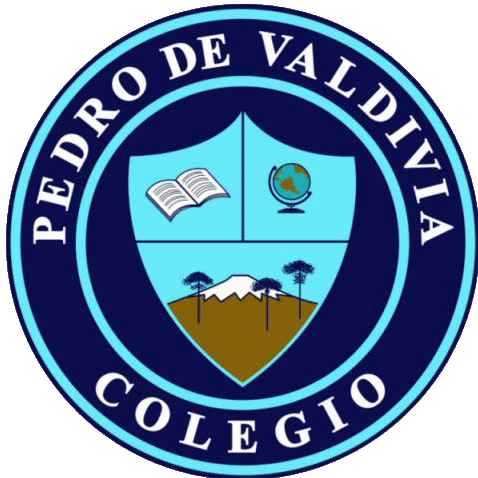 DOCENTE: ERICA ARRIAGADA H.EDUCADORA DIFERENCIAL: PAULA SALGADO PCURSO O NIVEL: CUARTO BASICOASIGNATURA: MATEMATICA.SEMANA /FECHAOBJETIVOACTIVIDADESADECUACION PIE RECURSOFecha de entrega01-06-202005-06-2020Demostrar que comprenden  la división  con dividendo de dos dígitos y divisores de un digito.Aplicar la descomposición del dividendo, como  estrategia de reparto, para resolver problemas.Actividades cuadernillo del estudiante desde pág. 39Presentación Power point, con el desarrollo de ejercicios a modo de ejemplo.Cuadernillo del estudiante. Presentación power point Dudas 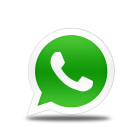 + 569 92647594 Erica Arriagada, Docente Matemática____________________________+ 569 61704705 Paula Salgado, Educadora Diferencial.Whatapp del cursoRecepción del Material: + 569 92647594 Erica Arriagada, Docente Matemática 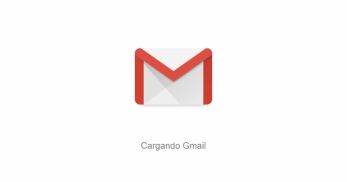 Correo electrónico: ericarriagada_13@hotmail.com05-06-202008-06-2020Al 12-06-2020Utilizar bloques  y monedas  para repartir  y resolver situaciones problemáticas Actividades cuadernillo del estudiante  pág . 40 y 41Presentación Power point, con el desarrollo de ejercicios a modo de ejemplo.Cuadernillo del estudiante. Presentación power point12-06-202015-06-2020Al 19-06-2020Reconocer y aplicar la propiedad del cero y del 1 en la división.Resolver situaciones de reparto utilizando una estrategia  a  su elección .Actividades cuadernillo del estudiante  pág. 42 al 45Presentación Power point, con el desarrollo de ejercicios a modo de ejemplo.Cuadernillo del estudiante.  Presentación power point. 19-06-202022-06-202026-06-2020Periodo de evaluación Resolver Evaluación Formativa Adecuación Curricular. Descargar archivo  Word  página del colegio26-06-2020